Publicado en  el 01/12/2016 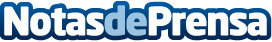 Una casa sostenible en medio de la naturaleza de NoruegaLas casas en medio de la naturaleza siempre son sinónimo de paz y armonía. Es el caso de la vivienda que se muestra a continuación. Se trata de k.21 Skardsøya, un proyecto llevado a cabo por el estudio de arquitectura TYIN Tegnestue Architects en Møre og Romsdal, una provincia de NoruegaDatos de contacto:Nota de prensa publicada en: https://www.notasdeprensa.es/una-casa-sostenible-en-medio-de-la-naturaleza Categorias: Bricolaje Interiorismo Moda http://www.notasdeprensa.es